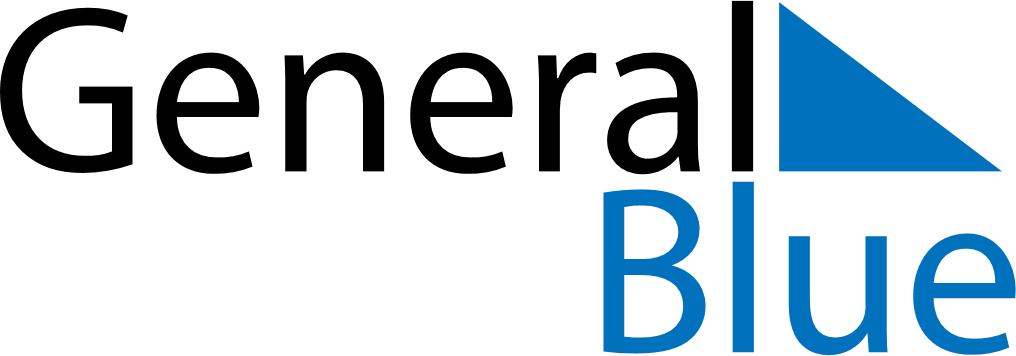 Daily PlannerJune 28, 2027 - July 4, 2027Daily PlannerJune 28, 2027 - July 4, 2027Daily PlannerJune 28, 2027 - July 4, 2027Daily PlannerJune 28, 2027 - July 4, 2027Daily PlannerJune 28, 2027 - July 4, 2027Daily PlannerJune 28, 2027 - July 4, 2027Daily Planner MondayJun 28TuesdayJun 29WednesdayJun 30ThursdayJul 01FridayJul 02 SaturdayJul 03 SundayJul 04MorningAfternoonEvening